            PEMERINTAH KABUPATEN KUTAI BARAT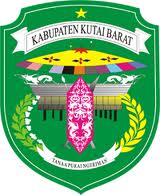 SEKRETARIAT DAERAHKomplek Perkantoran Kabupaten Kutai Barat Telp. (0542) 594754 Fax.(0542) 594756–594795 SENDAWARTELAAHAN STAFPersoalanBerdasarkan surat Sekretaris Daerah nomor 027/2971/UMUM-TU.P/X/2020 tanggal 01 Oktober 2020 Perihal Penjaringan Minat Konsolidasi Pengadaan Jasa Lainnya Komoditas Jasa Kebersihan Kab. Kutai Barat telah terdapat beberapa Unit Kerja yang menyatakan berminat dan telah melaksanakan pendaftaran :Badan Pendapatan DaerahBagian Umum Sekretariat DaerahRSUD Harapan Insan SendawarPerlu dilakukan pertemuan secara Daring menggunakan Zoom Meeting untuk penyamaan persepsi dan pengumpulan informasi atas bahan yang perlu dipersiapkan untuk selanjutnya dilakukan pengumpulan informasi terhadap Vendor Briefing Meeting yang dilakukan sebelum proses tender.Pra AnggapanKonsolidasi Pengadaan menggunakan kontrak payung yang ditandatangani Sekretaris Daerah;Konsolidasi Pengadaan merupakan salah satu skema pengadaan untuk meningkatkan volume dan mereduksi waste dari proses berulang untuk mendapatkan manfaat positif dan penghematan dari sisi pengadaan.Konsolidasi Pengadaan merupakan output dari Indikator Keberhasilan Pelaksanaan Tupoksi yang berbobot 25% dari Pedoman Pelaporan dan Pengisian Dokumen Kelengkapan Capaian Aksi Pencegahan Korupsi Terintegrasi Tahun 2020 tanggal 1 April 2020 dari Surat Deputi Bidang Pencegahan Komisi Pemberantasan Korupsi Republik Indonesia Nomor B/1673/KSP.00/10-16/04/2020.surat Sekretaris Daerah nomor 027/2971/UMUM-TU.P/X/2020 tanggal 01 Oktober 2020 Perihal Penjaringan Minat Konsolidasi Pengadaan Jasa Lainnya Komoditas Jasa Kebersihan Kab. Kutai BaratUntuk meningkatkan volume agar dapat dilaksanakan efisiensi yang semakin besar maka dipandang perlu untuk mengajak beberapa Perangkat Daerah lain yang berminat menggunakan pelaksanaan pengadaan Jasa Kebersihan Gedung dan Taman dengan menggunakan Skema Kontrak Payung.Diperlukan pengumpulan informasi untuk di presentasikan kepada para Pelaku usaha sebelum proses tender dimulai.Penyamaan persepsi diperlukan untuk tingkat Unit Kerja seperti apa layanan yang diperlukan.Fakta Yang MempengaruhiKonsolidasi Pengadaan sebagaimana Pasal 1 angka 51 Peraturan Presiden Nomor 16 tahun 2018 tentang Pengadaan Barang/Jasa Pemerintah merupakan Strategi Pengadaan.Strategi Pengadaan berupa Konsolidasi adalah menggabungkan beberapa Paket Pengadaan Sejenis.Jasa Kebersihan baik Kebersihan Gedung Kantor (Cleaning Services) maupun Jasa Kebersihan Taman (Gardening) merupakan Paket Pengadaan rutin yang pelaksnaannya dapat dilakukan oleh beberapa Perangkat Daerah sehingga dapat di konsolidasikan.Mengundang unsur Perangkat Daerah dengan membahas :Penyusunan Rencana Umum PengadaanPenyampaian Informasi Perangkat Daerah akan luasan wilayah yang menjadi cakupan pelaksnaaan pelayanan oleh penyediaPenyamaan Persepsi dan keperluan untuk memotret tiap sudut lokasi dan ukuran luasan area kerja yang akan dikompetisikan dalam tender.AnalisisBerdasarkan fakta analisis, maka disampaikan analisis sebagai berikut :Kontrak Payung dengan cakupan lebih dari satu Perangkat Daerah merupakan kebijakan pelaksanaan strategi konsolidasi yang dapat diambil dengan persetujuan Sekretaris Daerah Mengingat pengendalian kontrak turunan dari kontrak payung adalah hal krusial maka diperlukan komitmen dari masing-masing perangkat daerah untuk dilaksanakannya rapat koordinasi pelaksanaan kontrak payung.Bagian Pengadaan Barang dan Jasa memandang manfaat yang diperoleh untuk melakukan konsolidasi akan semakin besar dengan mengundang Perangkat Daerah lainnya, dalam hal ini maka dipandang perlu untuk mengundang Perangkat Daerah yang berminat untuk mengkonsolidasikan pekerjaan sejenis ini.Perlu mengundang Perangkat Daerah terkait untuk melaksanakan pembahasan terkait hal ini secara daring.Kesimpulanbahwa Konsolidasi pengadaan memiliki potensi efisiensi waktu dan biaya dalam pelaksanaan pemilihan penyedia tahun 2021 dan 2022.Diperlukan pembahasan pejabat terkait dari masing-masing unit kerja.Saran dan Tindakan Lebih LanjutSekretaris daerah berkenan menyetujui surat edaran dalam rangka mengundang unsur Teknis yang akan membahas lebih lanjut berkaitan dengan penyamaan persepsi dan pembahasan persiapan vendor briefing.PenutupDemikian telaahan staf ini disampaikan sebagai bahan pertimbangan proses pelaksanaan tugas dan optimasi pelaksanaan pada kepatuhan peraturan perundangan di bidang Pengadaan Barang/Jasa pada Lingkungan Pemerintah Kab. Kutai Barat.             PEMERINTAH KABUPATEN KUTAI BARATSEKRETARIAT DAERAHKomplek Perkantoran Kabupaten Kutai Barat Telp. (0542) 594754 Fax.(0542) 594756–594795 SENDAWARBerdasarkan surat Sekretaris Daerah nomor 027/2971/UMUM-TU.P/X/2020 tanggal 01 Oktober 2020 Perihal Penjaringan Minat Konsolidasi Pengadaan Jasa Lainnya Komoditas Jasa Kebersihan Kab. Kutai Barat telah terdapat beberapa Unit Kerja yang menyatakan berminat dan telah melaksanakan pendaftaran, sebagai tindaklanjut maka kami mengundang kehadiran bapak/ibu untuk bergabung melalui Group Whatsapp dengan menggunakan tautan sebagai berikut : [………………………………….. isi dengan tautan WA Group]Mohon kiranya menugaskan Pejabat yang berwenang dan/atau Personil yang membidangi di masing-masing Perangkat Daerah untuk dapat bergabung dalam Grup Whatsapp tersebut agar  memperoleh tautan Zoom Meeting yang sedianya dilaksanakan pada :Hari			: Senin, 12 Oktober 2020Pukul			: 10:00 WITAPimpinan Rapat 	: Kepala Bagian Pengadaan Barang dan JasaInformasi yang perlu dipersiapkan berkaitan dengan hal pada pertemuan tersebut adalah :Luas Area yang akan dilaksanakan :Jasa Kebersihan Umum (General Cleaning) berupa Luas Kantor Jasa Kebersihan Pertamanan (Gardening) berupa Luas TamanFoto Area tersebut berdasarkan perbagian ruangan/segmenDalam hal berkaitan dengan koordinasi dan saling koordinasi lebih lanjut, mohon kiranya berkenan untuk melakukan komunikasi lebih lanjut kepada Pejabat Struktural Bagian Pengadaan Barang dan Jasa sebagai berikut :Kepala Bagian Pengadaan Barang dan Jasa Bpk. Leonard Yudiarto, S.E. (+6281346368071).Kepala Sub-Bagian Perencanaan dan Pembinaan Bpk. Christian Gamas, S.T.,M.M. (+6281330302605).Demikian yang dapat kami sampaikan,  atas perhatiannya kami mengucapkan terima kasih.							           SEKRETARIS DAERAH								           							AYONIUS, S.Pd,.M.M							           	  NIP. 19660215 199501 1 002					 Kepada:Sekretaris DaerahDari:Kepala Bagian Pengadaan Barang dan Jasa Kab. Kutai BaratNomor:027/    /PBJ-TU.P/X/2020Tanggal:08 Oktober  2020Sifat:PentingPerihal:Usulan Pelaksanaan Inovasi Kontrak Payung Jasa Kebersihan tahun anggaran 2021-2022 dalam Skema Konsolidasi Pengadaan Tahap Kegiatan Penyamaan Persepsi untuk persiapan Vendor Briefing Meeting melalui Zoom Meeting.Dibuat oleh,Kepala Bagian Pengadaan Barang dan JasaLEONARD YUDIARTO, S.E.NIP. 19780615 200212 1 008Paraf HirarkisParaf HirarkisKepala Sub-Bagian Perencanaan dan Pembinaan Bagian Pengadaan Barang dan JasaNomorLampiranPerihal:::027/          /PBJ-TU.P/X/2020-Kegiatan Penyamaan Persepsi dan pengumpulan data untuk persiapan Vendor Briefing Meeting secara daring melalui Zoom Meeting.Yth.Sendawar, 09 Oktober 2020KepadaKepala Badan Pendapatan DaerahDirektur RSUD Harapan Insan SendawarKepala Bagian Umum Sekretariat Daerahdi	       SendawarParaf HirarkisParaf HirarkisKepala Bagian Pengadaan Barang dan JasaKepala Sub-Bagian Perencanaan dan Pembinaan Bagian Pengadaan Barang dan Jasa